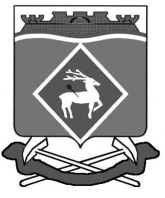 АДМИНИСТРАЦИЯГРУШЕВО-ДУБОВСКОГО СЕЛЬСКОГО ПОСЕЛЕНИЯПОСТАНОВЛЕНИЕ09 февраля  2011 года                                                                      №  05х. Грушевка           В соответствии с Областным законом от 16.12.2009 № 348-ЗС «Об участии жителей Ростовской области в обеспечении правопорядка и общественной безопасности», в целях совершенствования взаимодействия общественности с правоохранительными органами по охране общественного порядка и профилактики преступности на территории Грушево-Дубовского сельского поселения,ПОСТАНОВЛЯЮ:Утвердить Положение об организации на территории Грушево-Дубовского сельского поселения добровольной пожарной охраны (приложение № 01).Создать добровольную пожарную охрану из числа жителей Грушево-Дубовского сельского поселения согласно списку (приложению № 02).Считать руководителем добровольной пожарной охраны Горбункова Сергея Ивановича, жителя х. Грушевка.Постановление вступает в силу с момента его официального опубликования.Контроль за исполнением настоящего постановления оставляю за собой.Глава Грушево-ДубовскогоСельского поселения                                                            С.Л. СягайлоВерно:Специалист первой категории                                                                    Е.И.Золотова     Об утверждении Положения оборганизации на территорииГрушево-Дубовского сельского поселения добровольной пожарной охраны